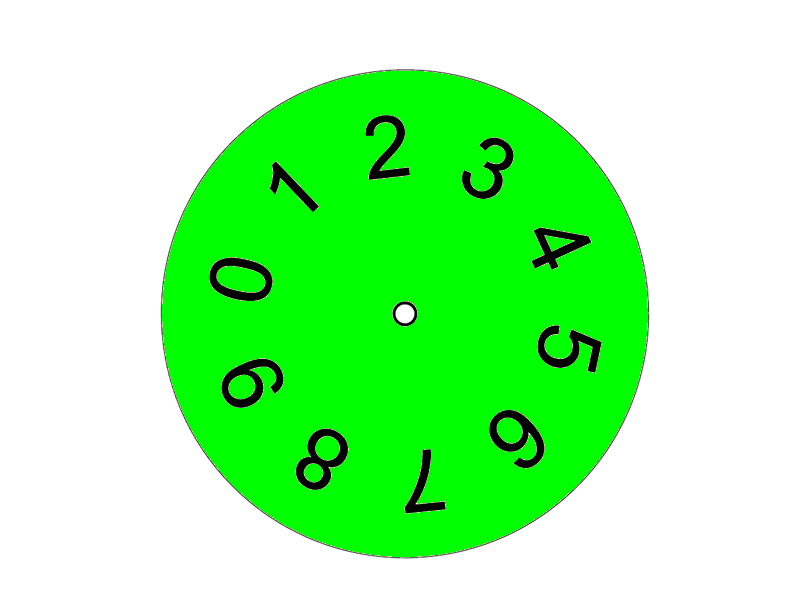 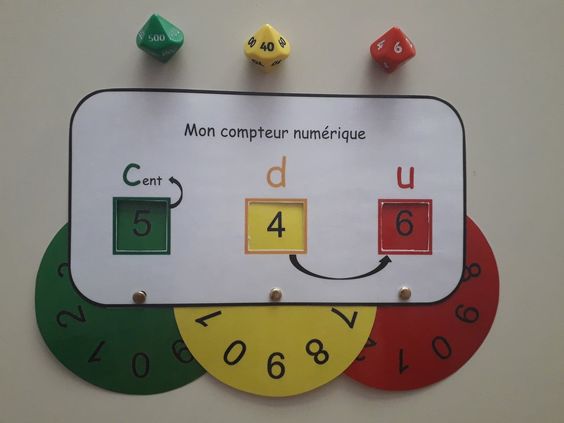 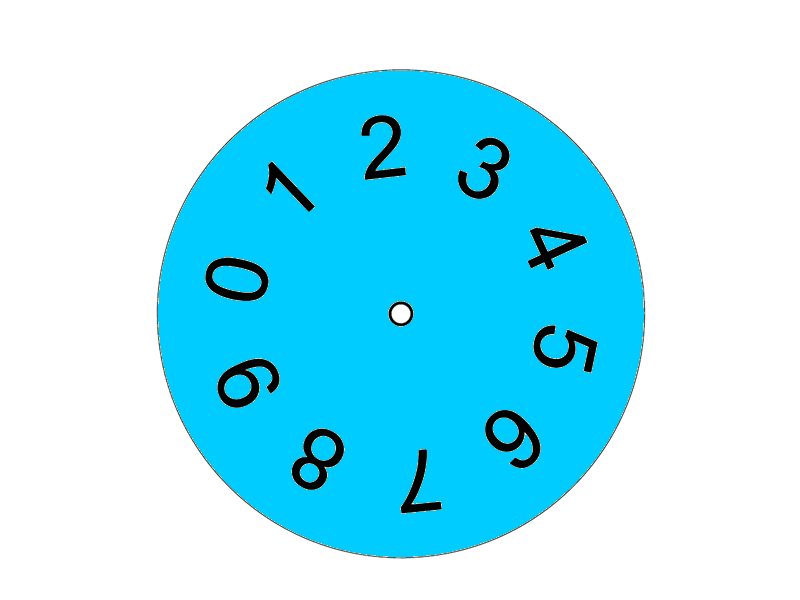 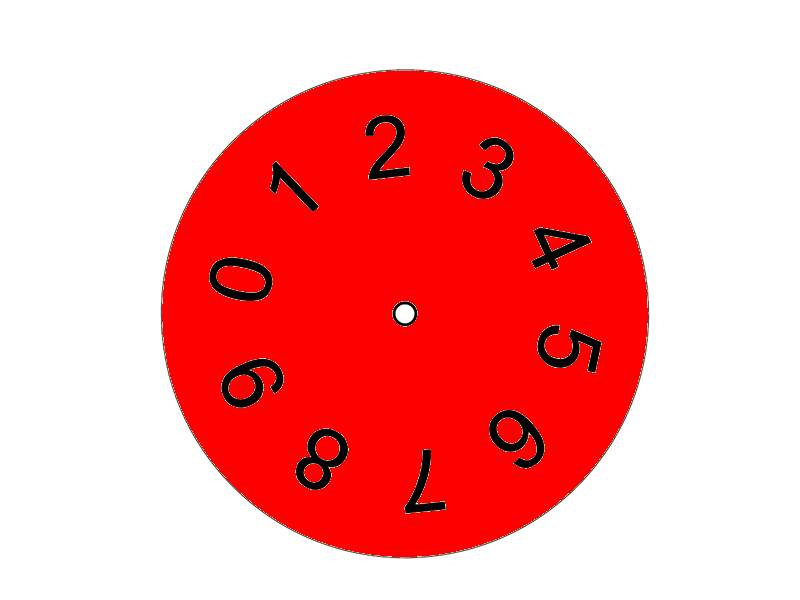 Mon compteur numériqueMon compteur numériqueMon compteur numériquecentdu